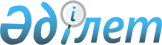 Об утверждении Правил расчета критериев финансовой устойчивости для организаций, осуществляющих брокерскую и дилерскую деятельность на рынке ценных бумаг, и представления отчетности по их соблюдению
					
			Утративший силу
			
			
		
					Постановление Правления Национального Банка Республики Казахстан от 16 февраля 2002 года N 54. Зарегистрировано в Министерстве юстиции Республики Казахстан 14 мая 2002 года N 1852. Утратило силу - постановлением Правления Агентства РК по регулированию и надзору финансового рынка и финансовых организаций от 25 сентября 2004 года N 264 (V043196)

      В целях обеспечения финансовой устойчивости организаций, осуществляющих брокерскую и дилерскую деятельность на рынке ценных бумаг, Правление Национального Банка Республики Казахстан постановляет: 




      1. Установить следующие критерии финансовой устойчивости для организаций, осуществляющих брокерскую и дилерскую деятельность на рынке ценных бумаг: 



      1) "Достаточность собственного капитала" (К1); 



      2) "Абсолютная ликвидность активов" (К2). 




      2. Установить, что значение критерия финансовой устойчивости К1 "Достаточность собственного капитала" должно составлять: 



      1) для организаций, обладающих лицензиями на осуществление брокерской и дилерской деятельности на рынке ценных бумаг с правом ведения счетов клиентов в качестве номинального держателя, не менее 30.000 месячных расчетных показателей; 



      2) для организаций, обладающих лицензиями на осуществление брокерской и дилерской деятельности без права ведения счетов клиентов, не менее 15.000 месячных расчетных показателей. 




      3. Установить, что значение критерия финансовой устойчивости К2 "Абсолютная ликвидность активов" для организаций, обладающих лицензиями на осуществление брокерской и дилерской деятельности на рынке ценных бумаг, должно составлять не менее 1. 




      4. Утвердить прилагаемые Правила расчета критериев финансовой устойчивости для организаций, осуществляющих брокерскую и дилерскую деятельность на рынке ценных бумаг, и представления отчетности по их соблюдению (далее - Правила) и ввести настоящее постановление и Правила в действие по истечении 60 дней с момента их государственной регистрации в Министерстве юстиции Республики Казахстан, за исключением подпункта 2) пункта 6 Правил, который будет введен в действие отдельным нормативным правовым актом Национального Банка Республики Казахстан. 




      5. Установить, что определенный подпунктом 1) пункта 1 и пунктом 2 настоящего постановления критерий финансовой устойчивости К1 "Достаточность собственного капитала" используется Национальным Банком Республики Казахстан в качестве требования минимального уровня собственного капитала, предусмотренного пунктом 2 статьи 26 
 Закона 
 Республики Казахстан "О рынке ценных бумаг" от 05 марта 1997 года, для получения лицензии на осуществление брокерской и дилерской деятельности на рынке ценных бумаг. 




      6. Со дня введения в действие настоящего постановления признать утратившими силу 
 постановление 
 Национальной комиссии Республики Казахстан по ценным бумагам от 28 февраля 1997 года N 30  "О требованиях, предъявляемых к профессиональным участникам рынка ценных бумаг", 
 постановление 
 Национальной комиссии Республики Казахстан по ценным бумагам от 25 ноября 1998 года N 17 "Об утверждении Инструкции о порядке расчета и применения критериев (нормативов) финансовой устойчивости для организаций, осуществляющих брокерскую и дилерскую деятельность на рынке ценных бумаг". 




      7. Департаменту регулирования рынка ценных бумаг (Шалгимбаева Г.Н.): 



      1) совместно с Юридическим департаментом (Шарипов С.Б.) принять меры к государственной регистрации в Министерстве юстиции Республики Казахстан настоящего постановления; 



      2) в десятидневный срок со дня государственной регистрации в Министерстве юстиции Республики Казахстан довести настоящее постановление и Правила до сведения заинтересованных подразделений центрального аппарата Национального Банка Республики Казахстан, Закрытого акционерного общества "Казахстанская фондовая биржа", Объединения юридических лиц в форме ассоциации "Ассоциация Управляющих активами" и организаций, осуществляющих брокерскую и дилерскую деятельность на рынке ценных бумаг, не являющихся членами Закрытого акционерного общества "Казахстанская фондовая биржа" и Объединения юридических лиц в форме ассоциации "Ассоциация Управляющих активами"; 



      3) совместно с Управлением международных отношений и связей с общественностью (Мартюшев Ю.А.) опубликовать настоящее постановление в журнале "Рынок ценных бумаг Казахстана". 




      8. Контроль за исполнением настоящего постановления возложить на Председателя Национального Банка Республики Казахстан Марченко Г.А. 


          

Председатель 




       Национального Банка 



Утверждены                 



Постановлением Правления        



Национального Банка Республики Казахстан



"Об утверждении Правил расчета критериев



финансовой устойчивости для организаций,



осуществляющих брокерскую и дилерскую  



деятельность на рынке ценных бумаг, и  



представления отчетности по их    



соблюдению" от 16 февраля 2002 года N 54




 


Правила






расчета критериев финансовой устойчивости для






организаций, осуществляющих брокерскую и дилерскую 






деятельность на рынке ценных бумаг, и представления 






отчетности по их соблюдению 




      Настоящие Правила разработаны в соответствии с 
 Законом 
 Республики Казахстан "О рынке ценных бумаг" и устанавливают порядок расчета критериев финансовой устойчивости, обязательных к соблюдению юридическими лицами, осуществляющими брокерскую и дилерскую деятельность на рынке ценных бумаг (далее - "Брокеры-дилеры"). 



      Действие настоящих Правил распространяется на юридические лица, обладающие лицензией на осуществление брокерской и дилерской деятельности на рынке ценных бумаг, за исключением банков второго уровня и Национального оператора почты. 


<*>






      Сноска. Преамбула с изменениями - постановлением Правления           Национального Банка Республики Казахстан от 29 мая 2003 года 


 N 181 


.






 


Глава 1. Критерий финансовой устойчивости






"Достаточность собственного капитала"




      1. Достаточность собственного капитала Брокера-дилера (К1)



рассчитывается как разница между размером ликвидных активов Брокера-дилера и его обязательствами по формуле:


      К1 = ЛА - О, где:   


      ЛА - размер активов Брокера-дилера, которые признаются ликвидными в соответствии с пунктом 2 настоящих Правил;



      О - размер всех обязательств Брокера-дилера.



      2. В качестве ликвидных активов Брокера-дилера признаются следующие активы, не обремененные какими-либо обязательствами, по следующей стоимости:



      1) деньги (включая наличные деньги, денежные переводы в пути, деньги на банковских счетах) по балансовой стоимости;



      2) государственные ценные бумаги Республики Казахстан, в том числе выпущенные в соответствии с законодательством других государств, - по балансовой стоимости;



      3) ценные бумаги, эмитированные нижеуказанными международными финансовыми организациями - по балансовой стоимости:



      Международным банком реконструкции и развития,



      Европейским банком реконструкции и развития,



      Межамериканским банком развития,



      Банком международных расчетов,



      Азиатским банком развития,



      Африканским банком развития,



      Международной финансовой корпорацией,



      Исламским банком развития;



      4) негосударственные эмиссионные ценные бумаги организаций Республики Казахстан (в том числе выпущенные в соответствии с законодательством других государств), не являющихся аффилиированными лицами по отношению к Брокеру-дилеру, включенные в официальный список ЗАО "Казахстанская фондовая биржа" по категории "А": 



      акции - по балансовой стоимости, уменьшенной на 10 процентов; 



      облигации - по балансовой стоимости, уменьшенной на 3 процента; 



      5) негосударственные эмиссионные ценные бумаги организаций Республики Казахстан (в том числе ценные бумаги, выпущенные в соответствии с законодательством других государств), не являющихся аффилиированными лицами по отношению к Брокеру-дилеру, включенные в официальный список ЗАО "Казахстанская фондовая биржа" по категории "В": 



      акции - по балансовой стоимости, уменьшенной на 20 процентов; 



      облигации - по балансовой стоимости, уменьшенной на 10 процентов; 



      6) государственные ценные бумаги иностранных государств, имеющих кредитную рейтинговую оценку по международной шкале кредитного рейтинга не ниже "A" (по классификации "Standard&Poor's" и "Fitch IBCA") или "A2" (по классификации "Moody's Investors Sеrviсе"), - по балансовой стоимости; 



      7) государственные ценные бумаги иностранных государств, имеющих кредитную рейтинговую оценку по международной шкале кредитного рейтинга ниже "А", но не ниже "ВВ" (по классификации "Standard&Poor's" и "Fitch IBCA") или ниже "А2", но не ниже "Ва2" (по классификации "Moody's Investors Sеrviсе"), - по балансовой стоимости, уменьшенной на 10 процентов; 



      8) негосударственные облигации иностранных эмитентов, имеющие рейтинговую оценку по международной шкале кредитного рейтинга не ниже "А" (по классификации "Standard&Poor's" и "Fitch IBCA") или "А2" (по классификации "Moody's Investors Sеrviсе"), - по балансовой стоимости, уменьшенной на 5 процентов; 



      9) негосударственные облигации иностранных эмитентов, имеющие рейтинговую оценку по международной шкале кредитного рейтинга ниже "А", но не ниже "ВВ" (по классификации "Standard&Poor's" и "Fitch IBCA") или ниже "А2", но не ниже "Ва2" (по классификации "Moody's Investors Sеrviсе"), - по балансовой стоимости, уменьшенной на 10 процентов; 



      10) акции иностранных эмитентов, имеющих кредитную рейтинговую оценку по международной шкале кредитного рейтинга не ниже "А" (по классификации "Standard&Poor's" и "Fitch IBCA") или "А2" (по классификации "Moody's Investors Sеrviсе"), - по балансовой стоимости, уменьшенной на 10 процентов; 



      11) акции иностранных эмитентов, имеющих кредитную рейтинговую оценку по международной шкале кредитного рейтинга ниже "А", но не ниже "ВВ" (по классификации "Standard&Poor's" и "Fitch IBCA") или ниже "А2", но не ниже "Ва2" (по классификации "Moody's Investors Sеrviсе"), - по балансовой стоимости, уменьшенной на 20 процентов; 



      12) прочие акции и облигации организаций Республики Казахстан (в том числе ценные бумаги, выпущенные в соответствии с законодательством других государств), не являющихся аффилиированными лицами по отношению к Брокеру-дилеру и чей собственный капитал составляет не менее 5.000.000.000 тенге, по балансовой стоимости в размере, не превышающем 15 процентов от собственного капитала Брокера-дилера, уменьшенной на 40 процентов; 



      13) расходы будущих периодов, представленные: 



      членскими взносами ЗАО "Казахстанская фондовая биржа", ЗАО "Центральный депозитарий ценных бумаг", по балансовой стоимости, уменьшенной на 30 процентов; 



      расходами на оплату страховых премий (страховых взносов) при страховании собственного имущества Брокера-дилера и рисков, связанных с осуществлением им деятельности на рынке ценных бумаг, по балансовой стоимости, уменьшенной на 40 процентов; 



      арендной платой, по балансовой стоимости, уменьшенной на 40 процентов; 



      14) краткосрочная дебиторская задолженность организаций, не являющихся по отношению к Брокеру-дилеру аффилиированными лицами, период существования которой с даты начисления до даты погашения не превышает трех дней, в размере, не превышающем 20 процентов от собственного капитала Брокера-дилера, - по балансовой стоимости; 



      15) прочая краткосрочная дебиторская задолженность организаций, не являющихся по отношению к Брокеру-дилеру аффилиированными лицами, входящая в состав текущих активов в размере, не превышающем 10 процентов от собственного капитала Брокера-дилера, - по балансовой стоимости, уменьшенной на 50 процентов; 



      16) долгосрочная дебиторская задолженность организаций, не являющихся по отношению к Брокеру-дилеру аффилиированными лицами, в размере, не превышающем 25 процентов от собственного капитала Брокера-дилера, - по балансовой стоимости, уменьшенной на 75 процентов; 



      17) основные средства Брокера-дилера по остаточной стоимости в размере, не превышающем 30 процентов от его собственного капитала, уменьшенной на 50 процентов; 



      18) товарно-материальные запасы Брокера-дилера - по балансовой стоимости в размере, не превышающем 10 процентов от его собственного капитала, уменьшенной на 50 процентов. 



      2-1. Активы Брокера-дилера, представляющие собой требования к организациям, находящимся на стадии ликвидации и (или) признанных банкротами в порядке, установленном законодательством Республики Казахстан, не признаются ликвидными. 


<*>






      Сноска. Правила дополнены новым пунктом 2-1 - постановлением Правления Национального Банка Республики Казахстан от 19 августа 2003 года 


 N 297 


.






 



      3. Стоимость имущества, включенного в состав ликвидных активов Брокера-дилера в соответствии с подпунктом 17) пункта 2 настоящих Правил, должна быть подтверждена оценкой оценщика согласно законодательству Республики Казахстан.




 


Глава 2. Критерий финансовой устойчивости






"Абсолютная ликвидность активов





      


4. Абсолютная ликвидность активов Брокера-дилера (К2)



рассчитывается как отношение суммы денег и балансовой стоимости финансовых инвестиций Брокера-дилера к размеру его текущих обязательств по формуле:


                              Д + И



                        К2 = -------, где:



                                ТО      


      Д - деньги (включая наличные деньги, денежные переводы в пути, деньги на банковских счетах); 



      И - балансовая стоимость финансовых инвестиций Брокера-дилера в ценные бумаги, перечисленные в подпунктах 2)-11) пункта 2 настоящих Правил; 



      ТО - размер текущих обязательств Брокера-дилера, рассчитанный в соответствии с законодательством Республики Казахстан о бухгалтерском учете. 




 


Глава 3. Контроль за соблюдением критериев 






финансовой устойчивости 




      5. Контроль за соблюдением Брокером-дилером критериев финансовой устойчивости осуществляется уполномоченным органом, осуществляющим государственное регулирование и контроль отношений, складывающихся на рынке ценных бумаг. 



      6. В целях соблюдения критериев финансовой устойчивости Брокер-дилер: 



      1) каждый рабочий день производит расчеты значений критериев финансовой устойчивости по состоянию на начало данного дня. Указанные расчеты, оформленные в письменном виде в качестве единого документа "Сведения о соблюдении критериев финансовой устойчивости" по форме Приложения 1 к настоящим Правилам должны быть ежедневно: 



      подписаны первым руководителем (руководителем коллегиального исполнительного органа Брокера-дилера или лицом, единолично осуществляющим функции исполнительного органа Брокера-дилера) и главным бухгалтером Брокера-дилера или лицами, их замещающими; 



      заверены оттиском печати Брокера-дилера; 



      зарегистрированы в соответствующем журнале; 



      подшиты в отдельный файл-регистратор, предназначенный для их хранения; 



      2) ежедневно представляет уполномоченному органу, осуществляющему государственное регулирование и контроль отношений, складывающихся на рынке ценных бумаг, "Сведения о соблюдении критериев финансовой устойчивости" посредством электронной связи; 



      3) ежеквартально, не позднее последнего числа месяца, следующего за отчетным кварталом, представляет уполномоченному органу, осуществляющему государственное регулирование и контроль отношений, складывающихся на рынке ценных бумаг, нижеуказанные документы, составленные и оформленные в соответствии с законодательством Республики Казахстан: 



      бухгалтерский баланс по состоянию на начало первого дня первого месяца, следующего за отчетным кварталом; 



      "Сведения о соблюдении критериев финансовой устойчивости", составленные по состоянию на начало первого дня первого месяца, следующего за отчетным кварталом; 



      пояснительную записку к бухгалтерскому балансу и "Сведениям о соблюдении критериев финансовой устойчивости" по форме Приложения 2 к настоящим Правилам; 



      документы, подтверждающие наличие денег, права собственности Брокера-дилера на ценные бумаги и их наличие, оценку имущества, приобретенного Брокером-дилером в истекшем квартале; 



      4) представляет уполномоченному органу, осуществляющему государственное регулирование и контроль отношений, складывающихся на рынке ценных бумаг, по его письменному требованию не позднее дня, следующего за днем получения такого требования, "Сведения о соблюдении критериев финансовой устойчивости" на бумажном носителе по состоянию на начало предшествующего рабочего дня или любого иного предшествующего дня, указанного в требовании уполномоченного органа. 



      7. "Сведения о соблюдении критериев финансовой устойчивости" по состоянию на определенную дату подлежат хранению Брокером-дилером в течение пяти лет. 



      8. При рассмотрении документов, представленных Брокером-дилером в соответствии с требованиями настоящих Правил, уполномоченный орган, осуществляющий государственное регулирование и контроль отношений, складывающихся на рынке ценных бумаг, вправе потребовать от него представления документов, необходимых для проверки достоверности сведений о соблюдении критериев финансовой устойчивости. 



      9. В случае несоответствия значений критериев финансовой устойчивости установленным требованиям, Брокер-дилер обязан в течение одного рабочего дня с момента выявления несоответствия сообщить уполномоченному органу, осуществляющему государственное регулирование и контроль отношений, складывающихся на рынке ценных бумаг, о факте и причинах несоблюдения критериев финансовой устойчивости с приложением плана мероприятий по их устранению.



      10. Несоблюдение Брокером-дилером порядка расчета критериев



финансовой устойчивости и представления отчетности по их



соблюдению, установленного настоящими Правилами, влечет



ответственность, предусмотренную законодательством Республики Казахстан.




 



Приложение 1                



к Правилам расчета критериев финансовой  



устойчивости для организаций, осуществляющих



брокерскую и дилерскую деятельность на рынке



ценных бумаг, и представления отчетности по 



их соблюдению, утвержденным постановлением 



Правления Национального Банка Республики  



Казахстан от 16 февраля 2002 года N 54  


Сведения о соблюдении критериев финансовой устойчивости




(наименование Брокера-дилера в родительном падеже)



по состоянию на (дата в формате ддммгг) 


1.   Деньги (включая наличные деньги,        0%



     денежные переводы в пути, деньги на 



     банковских счетах)



2.   Государственные ценные бумаги           0%



     Республики Казахстан, в том числе 



     выпущенные в соответствии с 



     законодательством других государств 



3.   Ценные бумаги, эмитированные            0%



     международными финансовыми 



     организациями 



4.   Негосударственные акции организаций    10%



     Республики Казахстан (в том числе 



     выпущенные в соответствии с 



     законодательством других государств),



     не являющихся аффилиированными лицами



     по отношению к Брокеру-дилеру, 



     включенные в официальный список 



     ЗАО "Казахстанская фондовая 



     биржа" по категории "А" 



5.   Негосударственные облигации             3%



     организаций Республики Казахстан



     (в том числе выпущенные в 



     соответствии с законодательством 



     других государств), не являющихся 



     аффилиированными лицами по отношению



     к Брокеру-дилеру, включенные в 



     официальный список 



     ЗАО "Казахстанская фондовая биржа" 



     по категории "А"



6.   Негосударственные акции                20%



     организаций Республики Казахстан 



     (в том числе ценные бумаги, 



     выпущенные в соответствии с 



     законодательством других государств),



     не являющихся аффилиированными лицами



     по отношению к Брокеру-дилеру, 



     включенные в официальный список 



     ЗАО "Казахстанская фондовая 



     биржа" по категории "В"  



7.   Негосударственные облигации            10%



     организаций Республики Казахстан 



     (в том числе ценные бумаги, 



     выпущенные в соответствии с 



     законодательством других государств),



     не являющихся аффилиированными лицами



     по отношению к Брокеру-дилеру, 



     включенные в официальный список 



     ЗАО "Казахстанская фондовая 



     биржа" по категории "В"  



8.   Государственные ценные бумаги          0%



     иностранных государств, имеющих 



     кредитную рейтинговую оценку по 



     международной шкале кредитного 



     рейтинга не ниже "A" (по 



     классификации "Standard&Poor's" и 



     "Fitch IBCA") или "A2" (по 



     классификации "Moody's")



9.   Государственные ценные бумаги          10%



     иностранных государств, имеющих



     кредитную рейтинговую оценку по 



     международной шкале кредитного 



     рейтинга ниже "А", но не ниже "ВВ"



     (по классификации "Standard&Poor's"



     и "Fitch IBCA") или ниже "А2", но не 



     ниже "Ва2" (по классификации 



     "Moody's")



10.  Негосударственные облигации             5%



     иностранных эмитентов, имеющие 



     рейтинговую оценку по международной 



     шкале кредитного рейтинга не ниже 



     "А" (по классификации 



     "Standard&Poor's" и "Fitch IBCA") 



     или "А2" (по классификации 



     "Moody's")



11.  Негосударственные облигации            10%



     иностранных эмитентов, имеющие 



     рейтинговую оценку по международной



     шкале кредитного рейтинга ниже "А",



     но не ниже "ВВ" (по классификации 



     "Standard&Poor's" и "Fitch IBCA")



     или ниже "А2", но не ниже "Ва2" 



     (по классификации "Moody's")



12.  Акции иностранных эмитентов, имеющих   10%



     кредитную рейтинговую оценку по 



     международной шкале кредитного 



     рейтинга не ниже "А" 



     (по классификации "Standard&Poor's"



     и "Fitch IBCA") или "А2" 



     (по классификации "Moody's")



13.  Акции иностранных эмитентов, имеющих   20%



     кредитную рейтинговую оценку по 



     международной шкале кредитного 



     рейтинга ниже "А", но не ниже "ВВ" 



     (по классификации "Standard&Poor's" 



     и "Fitch IBCA") или ниже "А2", но



     не ниже "Ва2" (по классификации 



     "Moody's")



14.  Прочие акции и облигации               40%



     организаций Республики Казахстан 



     (в том числе ценные бумаги, 



     выпущенные в соответствии с 



     законодательством других 



     государств), не являющихся 



     аффилиированными лицами по 



     отношению к Брокеру-дилеру и чей 



     собственный капитал составляет не 



     менее 5.000.000.000 тенге, в размере, 



     не превышающем 15 процентов от 



     собственного капитала Брокера-дилера



15.  Расходы будущих периодов               30%



     представленные членскими взносами 



     ЗАО "Казахстанская фондовая биржа", 



     ЗАО "Центральный депозитарий ценных 



     бумаг" 



16.  Расходы будущих периодов               40%



     представленные арендной платой 



17.  Расходы будущих периодов,              40%



     представленные расходами на оплату 



     страховых премий (страховых взносов)



     при страховании собственного 



     имущества Брокера-дилера и рисков, 



     связанных с осуществлением им 



     деятельности на рынке ценных бумаг  



18.  Краткосрочная дебиторская              0%



     задолженность организаций, не 



     являющихся по отношению к 



     Брокеру-дилеру аффилиированными 



     лицами, период существования 



     которой с даты начисления до даты 



     погашения не превышает трех дней, в 



     размере, не превышающем 20 



     процентов от собственного капитала 



     Брокера-дилера



19.  Прочая краткосрочная дебиторская       50%



     задолженность организаций, не 



     являющихся по отношению к 



     Брокеру-дилеру аффилиированными 



     лицами, входящая в состав текущих 



     активов в размере, не превышающем 



     10 процентов от собственного 



     капитала Брокера-дилера 



20.  Долгосрочная дебиторская               75%



     задолженность организаций, не 



     являющихся по отношению к 



     Брокеру-дилеру аффилиированными 



     лицами в размере, не превышающем 



     25 процентов от собственного 



     капитала Брокера-дилера 



21.  Основные средства Брокера-дилера       50%



     по остаточной стоимости в размере, 



     не превышающем 30 процентов от 



     его собственного капитала 



22.  Товарно-материальные запасы            50%



     Брокера-дилера по балансовой 



     стоимости в размере, не превышающем



     10 процентов от его собственного 



     капитала



__________________________________________________________________________


     Итого ликвидных активов



__________________________________________________________________________


     Текущие обязательства



__________________________________________________________________________


     Долгосрочные обязательства      __________________________________________________________________________


     Итого обязательств



__________________________________________________________________________


     Значение критерия К1 "Достаточность 



     собственного капитала" в тенге



__________________________________________________________________________


     Значение критерия К2 "Абсолютная



     ликвидность активов"



__________________________________________________________________________


     Первый руководитель [должность]     [подпись]     [фамилия, инициалы]



     Главный бухгалтер                   [подпись]     [фамилия, инициалы]    


     М.П.


 



Приложение 2                



к Правилам расчета критериев финансовой  



устойчивости для организаций, осуществляющих



брокерскую и дилерскую деятельность на рынке



ценных бумаг, и представления отчетности по 



их соблюдению, утвержденным постановлением 



Правления Национального Банка Республики  



Казахстан от 16 февраля 2002 года N 54


Пояснительная записка



 





(наименование Брокера-дилера в родительном падеже)



к бухгалтерскому балансу и сведениям о соблюдении критериев



финансовой устойчивости по состоянию на 



[дата в формате ддммгг]


     1. Деньги:



     наличные деньги в кассе, тенге:  ________________________________


     деньги на банковских счетах, тенге:


     прочие деньги, тенге:


                                        _____________________________


                                        _____________________________


     2. Финансовые инвестиции:


     3. Дебиторская задолженность организаций, не являющихся по отношению 



к Брокеру-дилеру аффилиированными лицами, в соответствии с законодательством Республики Казахстан:


     4. Основные средства:


     5. Товарно-материальные запасы:


     6. Расходы будущих периодов:


     Первый руководитель [должность]      [подпись]     [фамилия, инициалы]


     Главный бухгалтер                    [подпись]     [фамилия, инициалы]


         М.П.

					© 2012. РГП на ПХВ «Институт законодательства и правовой информации Республики Казахстан» Министерства юстиции Республики Казахстан
				

N |       Наименование статьи          | Процент  | Балансовая |Расчетная



  |                                    |уменьшения|  стоимость |стоимость



  |                                    |(проценты)|   (тенге)  | (тенге) 


N   |    Наименование банка    | Номер счета | Тип счета  |    Остаток 



п/п |                          |             |            |



____|__________________________|_____________|____________|________________



 1  |           2              |      3      |      4     |       5



____|__________________________|_____________|____________|________________



____|__________________________|_____________|____________|________________



 Итого :                       |      х      |      х     |



_______________________________|_____________|____________|________________


N   | Наименование | Вид  |Национальный или   |Коли-|Номинальная|Балансовая



п/п |   эмитента   |ценной| международный     |чест-|стоимость, |стоимость,



    | ценных бумаг |бумаги|идентификационный  |во   |   тенге   |  тенге 



    |              |      |номер ценной бумаги|     |           |     



____|______________|______|___________________|_____|___________|__________



 1  |       2      |  3   |         4         |  5  |     6     |    7



____|______________|______|___________________|_____|___________|__________



____|______________|______|___________________|_____|___________|__________



 Итого:            |   х  |          х        |     |           |     


N  |Наименование|Вид оказанных|Дата образования|Дата погашения|Размер за-



п/п|  клиента   |    услуг    | задолженности  | задолженности|долженности,



   |            |             |                |              |     тенге 



___|____________|_____________|________________|______________|____________



 1 |     2      |      3      |       4        |       5      |      6



___|____________|_____________|________________|______________|____________



___|____________|_____________|________________|______________|____________



 Итого:         |      х      |        х       |       х      |


N  |  Наименование   | Дата приобретения | Количество|Остаточная стоимость,



п/п|                 |                   |           |     тенге



___|_________________|___________________|___________|_____________________



 1 |        2        |        3          |     4     |         5     



___|_________________|___________________|___________|_____________________



___|_________________|___________________|___________|_____________________



 Итого:              |         х         |           |    


N  |  Наименование   | Дата приобретения | Количество|Остаточная стоимость,



п/п|                 |                   |           |     тенге



___|_________________|___________________|___________|_____________________



 1 |        2        |        3          |     4     |         5     



___|_________________|___________________|___________|_____________________



___|_________________|___________________|___________|_____________________



 Итого:              |         х         |           |    


N  |Наименование контрагента|  Наименование  |Размер понесенных расходов 



п/п|                        |полученных услуг|будущих периодов, тенге 



___|________________________|________________|_____________________________



 1 |           2            |        3       |              4



___|________________________|________________|_____________________________



___|________________________|________________|_____________________________



 Итого:                     |        х       |    
